BAB IVPERENCANAAN SISTEM DISTRIBUSIPerencanaan ReservoirUmumReservoir distribusi mempunyai fungsi penting bagi sistem penyediaan air bersih di suatu kota. Perbedaan kapasitas pada jaringan transmisi yang menggunakan kebutuhan maksimum per hari dengan kebutuhan pada jam puncak untuk sistem distribusi, menyebabkan dibutuhkannya reservoir distribusi. Saat pemakaian air berada di bawah rata-rata, reservoir akan menampung kelebihan air untuk digunakan saat pemakaian maksimum. Kapasitas reservoir ditentukan dari grafik fluktuasi pemakaian air selama sehari penuh (24 jam) dengan mengambil jumlah persentase dari surplus maksimum dan defisit minimum. Ditambah dengan sejumlah cadangan untuk keperluan mendadak yang nantinya dapat dipakai untuk mengatasi bahaya kebakaran. Kapasitas reservoir ini juga harus mampu mengatasi kebutuhan air di saat puncak. Besarnya suplai ke reservoir merupakan debit rata-rata yaitu sebesar 4,17 %, sehingga disaat pemakaian berada di bawah rata-rata reservoir akan menampung kelebihan air untuk digunakan saat pemakaian maksimum. Namun bila data fluktuasi pemakaian air tidak tersedia, maka perhitungan kapasitas reservoir dapat langsung dihitung dengan memperkirakannya sebesar 15%-30% (Steel, Ernest W., 1989) atau 15%-20% (Hammer, Mark J., 1986) dari debit rata-rata. Kapasitas reservoir dihitung sebesar: (15%-30%).Kriteria Perencanaan ReservoirMenurut Kemala dan Rao (1988) Dalam suatu sistem Penyediaan Air Minum diperlukan adanya suatu perhitungan reservoir, karena reservoir merupakan komponen yang sangat penting dalam sistem Penyediaan Air Minum. Reservoir dibutuhkan untuk menampung air bersih dari sumber melalui sistem perpipaan untuk dialirkan kembali ke daerah pelayanan.Instalasi pengolahan air minum memberikan kapasitas berdasarkan kebutuhan maksimum perhari. Sedangkan sistem distribusi direncanakan pada debit puncak perjam. Dalam hal ini ada perbedaan yang besar antara kapasitas yang satu dengan kapasitas yang lainnya. Untuk menyeimbangkan perbedaan tersebut diperlukan suatu tempat penyimpanan air sementara untuk mengatasi fluktuasi pengaliran air dari sumber air. Rancangan reservoir dalam suatu sistem distribusi air minum mengharuskan dipenuhinya kriteria sebagai berikut :Ambang Batas dan Dasar BakDiperlukan ambang batas minimum sebesar 30 cm di atas permukaan tertinggiDasar bak sebaiknya minimum 15 cm dari muka air yang terendahKemiringan dasar bak sebaiknya 1/100 – 1/500 ke arah pipa penggerusanInlet dan OutletPosisi dan jumlah pipa inlet ditentukan berdasarkan pada pertimbangan bentuk dan struktur dari reservoir, sehingga tidak ada aliran yang matiPipa outlet sebaiknya diletakkan minimal 10 cm di atas lantai atau diletakkan pada muka air yang terendah dan dilengkapi dengan saringanPerlu diperhatikan penempatan pipa yang melalui dinding dari reservoir, harus dipastikan dinding tersebut kedap air dan diberi flexible joint sehingga aliran air akan tetap masuk atau keluar dari saluran pipa walaupun pada ketinggian air minumPipa inlet dan Outlet dilengkapi dengan gate valveVentilasi dan ManholeReservoir harus dilengkapi dengan ventilasi, manhole dan alat ukur tinggi muka airVentilasi harus selalu memberikan sirkulasi udara yang cukup ke dalam reservoir sesuai dengan volumenyaTinggi ventilasi +50 cm dari bagian dalam, terbuat dari pipa besi diameter 100 mm dan dipasang pada tempat didekat lubang pemeriksaanKonstruksiMerupakan bangunan yang terletak di bawah tanah, yang dibuat dari konstruksi beton bertulang kedap air. Dinding bagian dalam dan lantai hendaknya di plester halus. Sekat bak penampung terbuat dari konstruksi beton bertulang dengan permukaan dinding diplester halus, dengan tebal sekat bak penampung antara 0,15 – 0,25 mAtap bak penampung terbuat dari konstruksi beton dengan permukaan atasnya dilapisi TAR (coal TAR) dan dilengkapi talang air hujanFungsi ReservoirMenurut Kemala dan Rao (1988) Secara umum, fungsi reservoir adalah :Untuk menampung dan menyimpan air bersih untuk melayani fluktuasi pemakaian perjamCadangan air jika terjadi kerusakan pada sistem pengolahan sehingga air tidak dapat diproduksiPemerataan aliran dan tekanan akibat bervariasinya pemakai air di daerah distribusiSebagai distributor atau sumber pelayananLokasi ReservoirMenurut Kemala dan Rao (1988) Untuk menentukan lokasi reservoir distribusi harus mempertimbangkan pula tinggi tekanan yang tersedia atau yang dapat disediakan, sehingga diperoleh suatu lokasi yang menguntungkan baik secara ekonomis maupun teknis. Tetapi penempatan yang paling baik adalah pada titik tertinggi di dalam kota. Bentuk umum yang digunakan ada 2 macam, yaitu :Reservoir bawah tanah (Ground reservoir)Reservoir dengan elevasi beberapa meter di atas tanah (Elevated reservoir)Untuk transmisi dengan pemompaan, tekanan maksimum air dalam pipa yaitu antara 1-7 bar. Untuk beda elevasi lebih besar dari 100 m, air yang di alirkan sebaiknya ditampung dahulu pada sebuah reservoir buffer agar tidak mengalami tekanan lebih besar dari 7 bar.	Penempatan di tengah-tengah daerah distribusi hanya dilakukan pada kota yang permukaan tanahnya relatif datar. Penempatan di daerah distribusi yang paling tinggi elevasinya, untuk daerah yang mempunyai kemiringan ke arah satu tersebut sangat ideal jika EGL sejajar dengan muka tanah. Sistem DistribusiUmumMenurut Kemala dan Rao (1988) Sistem distribusi adalah suatu sistem penyaluran air bersih atau air minum. Reservoir distribusi ke daerah pelayanan dan merupakan sistem yang paling dalam penyediaan air minum. Biasanya yang akan menjadi kendala besar dan utama dalam penyediaan sistem distribusi adalah masalah dalam aliran dan tekanan yang tidak mencukupi. Rencana Pengembangan Jalur Pipa DistribusiMenurut Kemala dan Rao (1988) Pada saat merencanakan pengembangan dari suatu jalur perpipaan maka perlu diusahakan agar diperoleh sistem pengaliran yang baik ke konsumen. Penyampaian air secara baik dan optimum kepada konsumen memerlukan perencanaan sistem jaringan perpipaan yang akurat dengan memperhitungkan beberapa hal diantaranya:Jaringan direncanakan dengan biaya paling murah, yaitu dengan perencanaan jalur yang terpendek dengan memiliki diameter terkecil.Pemakaian energi operasi seminimal mungkin, yaitu secara gravitasi dengan memanfaatkan tinggi muka tanah.Terpenuhinya syarat-syarat hidrolis.Kontinuitas pelayanan yang semaksimal mungkin.Mudah dalam pemasangan, pemeliharaan, dan pengoperasiannya (secara teknis, sistem mudah dikerjakan).Untuk itu terdapat beberapa kriteria teknis yang perlu diperhatikan, yaitu:Memperhatikan keadaan profil muka tanah di daerah perencanaan. Diusahakan untuk menghindari penempatan jalur pipa yang sulit sehingga pemilihan lokasi penempatan jalur pipa tidak akan menyebabkan penggunaan perlengkapan yang terlalu banyak.Lokasi jalur pipa dipilih dengan menghindari medan yang sulit, seperti bahaya tanah longsor, banjir 1-2 tahunan atau bahaya lainnya yang dapat menyebabkan lepas atau pecahnya pipa.Jalur pipa sedapat mungkin mengikuti pola jalan seperti jalan yang berada di atas tanah milik pemerintah, sepanjang jalan raya atau jalan umum, sehingga memudahkan dalam pemasangan dan pemeliharaan pipa.Jalur pipa diusahakan sesedikit mungkin melintasi jalan raya, sungai, dan lintasan kereta, jalan yang kurang stabil untuk menjadi dasar pipa, dan daerah yang dapat menjadi sumber kontaminasi.Jalur pipa sedapat mungkin menghindari belokan tajam baik yang vertikal maupun horizontal, serta menghindari efek syphon yaitu aliran air yang berada diatas garis hidrolis.Menghindari tempat-tempat yang memungkinkan terjadinya kontaminasi selama pengaliran.Diusahakan pengaliran dilakukan secara gravitasi untuk menghindari penggunaan pompa.Untuk jalur pipa yang panjang sehingga membutuhkan pompa dalam pengalirannya, katup atau tangki pengaman harus dapat mencegah terjadinya water hammer.Kriteria PerencanaanMenurut Kemala dan Rao (1988) Pada umumnya sistem distribusi terdiri dari:Jaringan distribusi Reservoir (Storage Tank)Terdapat beberapa hal penting untuk diperhatikan dalam distribusi, yaitu:Kualitas air yang sampai kepada konsumen harus memenuhi syarat air minum.Kuantitas air yang disediakan harus mencukupi, dalam arti dapat memenuhi kebutuhan setiap saat.Menghindari terjadinya kebocoran sepanjang jaringan distribusi dengan perlengkapan dan peralatannya, sehingga dapat befungsi efektif dan seefesien mungkin.Tekanan dalam pengaliran harus dapat menjangkau daerah pelayanan yang paling kritis, sehingga seluruh daerah pelayanan dapat tercukupi kebutuhannya dengan sistem distribusi yang telah dirancang.Sistem distribusi juga merupakan suatu sistem yang berfungsi sebagai sistem pembagi air kepada konsumen. Karena pemakaian air yang maksimum atau minimum, maka diperlukan adanya tempat penyimpanan cadangan air berupa reservoir. Sedangkan jaringan perpipaan digunakan untuk mengalirkan air ke semua blok pelayanan dalam suatu daerah pelayanan. Selain itu sistem distribusi harus pula dilengkapi dengan peralatan dalam perlengkapan lain agar dapat berfungsi sebagaimana mestinya.Terdapat dua macam sistem perpipaan distribusi yaitu sistem lingkaran tertutup dan sistem bercabang. Masing-masing memiliki keutungan dan kerugian. Pemilihan sistem disesuaikan dengan keadaan daerah pelayanan. Sistem zoning (bagi daerah beberapa zone pelayanan) dapat dilakukaan untuk menghasilkan sistem yang efektif dan lebih luas dan memiliki tekanan yang cukup besar.Persyaratan utama yang harus diperhatikan dalam perencanaan diklarifikasikan ke dalam 2 jenis, meliputi:Persyaratan hidrolis, menyangkut tekanan air pada kapasitas tertentu atau sesuai tekanan pemakaian jam puncak yang memenuhi persyaratan. Kriteria desain yang biasa dipakai untuk pipa induk adalah:Diameter pipa minimum adalah 150 mm.Kecepatan aliran minimum di dalam pipa adalah 0,3 m/detik sedangkan kecepatan aliran maksimum berkisar 3 m/detik.Tekanan pada sistem harus dapat menjangkau titik kritis dengan sisa tekanan tidak kurang dari 10 m.Tekanan statis yang tersedia tidak lebih dari 70 m.Pipa tidak melayani penyadapan langsung ke konsumen.Pipa ini dapat mengalirkan air sampai akhir tahap perencanaan dengan debit puncak.Sesuai dengan fungsinya, meliputi:Konvigurasi pipaReservoirPompaKlasifikasi Sistem Perpipaan DistribusiMenurut Kemala dan Rao (1988) Sistem perpipaan distribusi terdiri atas dua bagian sistem, yaitu :Sistem MakroSistem ini disebut juga sistem feeder (sistem induk) yang terdiri atas :Primary feeder (pipa induk utama)Secondary feeder (pipa induk kedua)Dalam sistem ini tidak ada pelayanan sambungan langsung kepada konsumen. Sistem feeder ini berfungsi membawa air secara cepat dan kehilangan tekanan sekecil-kecilnya dari reservoir ke distribusi, kemudian ke titik yang paling kritis.Sistem MikroSistem ini merupakan jaringan pelayanan yang terdiri atas :Small distribution mair (pipa pelayanan utama)Service line and service pipe (house conection)Secara umum pipa-pipa yang harus digunakan dalam sistem distribusi ini adalah :Pipa IndukPipa induk ini merupakan pipa distribusi pada jaringan terluar yang menghubungkan blok atau zona pelayanan pada kota dari reservoir ke seluruh jaringan utama. Pipa ini tidak bisa digunakan untuk melayani pipa kerumah. Pipa yang digunakan adalah jenis pipa yang mempunyai ketahanan terhadap tekanan yang tinggi. Penentuan dimeternya dilakukan berdasarkan kebutuhan yang akan dialirkan melalui tiap zona tersebut.Pipa CabangPipa cabang untuk menyadap air langsung dari pipa induk untuk dialirkan ke suatu zona pelayanan. Jenis pipa ini sebaiknya sama dengan pipa induk. Pipa ini berhubungan langsung dengan pipa service dan diameternya dapat ditentukan berdasarkan banyaknya pipa service yang untuk kedalam pipa cabang tersebut.Pipa servicePipa service adalah pipa yang melayani sambungan langsung kerumah-rumah. Pipa ini berhubungan dengan pipa cabang dan mengalirkan air kerumah-rumah dengan diameter tertentu.Sistem PengaliranSistem distribusi mencangkup aliran secara gravitasi. Penggunaan pompa bertekanan dan suatu kombinasi aliran secara gravitasi dan dengan pemompaan. Metoda yang digunakan dalam aliran distribusi harus ditetapkan dengan mempertimbangkan ketentuan-ketentuan sebagai berikut :Jika tersedia suatu dataran tinggi di sekitar area pelayanan air bersih suatu gravitasi sebaiknya diterapkan.Jika di daerah tersebut tidak terdapat dataran tinggi, suatu pemompaan harus digunakan. Bila dataran tinggi tersedia, namun tidak memungkinkan pengaliran air secara gravitasi dengan tekanan yang cukup. Maka suatu sistem gravitasi harus memanfaatkan setidak-tidaknya untuk daerah pelayanan terendah dan suatu pompa distribusi harus dipasang pada reservoir distribusi di tengah-tengah daerah distribusi. Pada perencanaan jaringan melingkar antara lain meliputi 3 (tiga) sistem jaringan pipa yaitu :Sistem jaringan pipa bercabangSistem jaringan pipa bercabang terdiri dari pipa induk utama (main fedor), disambungkan dengan pipa sekunder, lalu disambungkan lagi dengan pipa sekunder, kemudian disambungkan dengan pipa yang lainnya, sampai pada pipa yang menuju konsumen. Dari segi ekonomi sistem bercabang ini sangat mengutungkan karena panjang pipa lebih pendek dan diameter lebih kecil, namun dari segi operasional mempunyai keterbatasan.Sistem jaringan perpipaan bercabang ini sangat berguna untuk daerah pelayanan dengan karakteristik sebagai berikut:Bentuk dan arah perluasan memanjang dan terpisahJalur jalannya tidak berhubungan satu sama lain.Deviasi permukaan tanahnya mempunyai perbedaan tinggi dan menurun secara teratur.Luas daerah pelayanan relatif kecil.Sistem jaringan melingkarSistem jaringan perpipaan melingkar terdiri dari pipa induk dan cabang yang saling berhubungan satu sama lain dan membentuk suatu loop, sehingga terjadi sirkulasi air ke seluruh jaringan distribusi. Dari segi ekonomis sistem ini kurang menguntungkan karena diperlukan katup dan diameter pipa yang bervariasi.  Sedangkan dari segi hidrolis, lebih baik karena jika terjadi kerusakan pada sebagian sistem, selama perbaikan daerah pelayanan masih dapat di supply melalaui loop lainnya.Sistem ini digunakan untuk pelayanan dengan karakteristik sebagai berikut :Bentuk dan perluasannya menyebar ke seluruh arahJaringan jalannya berhubungan satu dengan yang lainRelevasi tanahnya relatif datar.Sistem jaringan perpipaan kombinasiSistem jaringan perpipaan cabang dan jaringan pipa melingkar. Sistem ini digunakan untuk pelayanan dengan karakteristik sebagai berikut :Bentuk perluasan kota yang tidak teraturKontur muka tanah yang bervariasiTerdapat daerah pelayanan yang terpencilJaringan jalan tidak berhubungan satu sama lainPerlengkapan Pada Sistem Distribusi	Menurut Kemala dan Rao (1988) Berbagai jenis perlengkapan pipa yang ada seperti gate valve, air valve, check valve, anchor block, bend, reduce atau increaser di pasar pada percabangan pipa untuk menjaga kerja sistem distribusi dan memudahkan pengecekan.Gate Valve Berfungsi sebagai pengatur debit aliran dan memungkinkan untuk pemeriksaan pemeliharaan serta perbaikan, di pasang pada percabangan pipa, awal atau akhir saluran dan tiap jarak ± 1 Km pada pipa.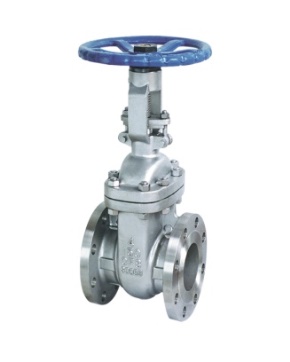 Gate ValveSumber : http://stocktonvalve.com/products/valves/gate-valves Diakses 16-06-2016Check ValveBerfungsi mencegah aliran balik, yang dipasang pada :Pipa outlet pompaTempat-tempat lain dimana diharapkan tidak terjadi aliran balik.Air ValveBerfungsi untuk mengeluarkan udara yang berakumulasi dalam pipa dipasang pada tekanan tertinggi dan jaringan pipa.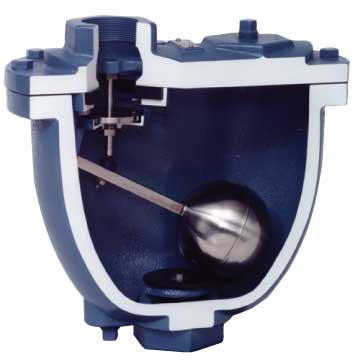 Air ValveSumber : http://www.valmatic.com/airvalves.html Diakses 16-06-2016Blow OffBerfungsi mengeluarkan sediment atau endapan kotoran yang terjadi selama pengaliran atau untuk mengeluarkan air dalam keadaan darurat dipasang pada tempat dengan tekanan terendah dari jaringan pipa.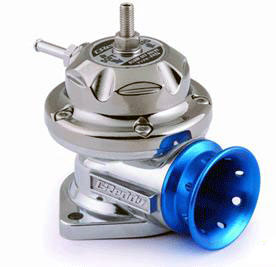 Blow OffSumber : http://www.visionr.com.au/index.php?option=com_visionr&p=detail&cid=401Diakses 16-06-2016Thrust BlockBerfungsi menahan beban pengaliran yang paling besar, yang mungkin dapat menyebabkan perubahan bentuk pipa dan agar sambungan pipa tetap kaku.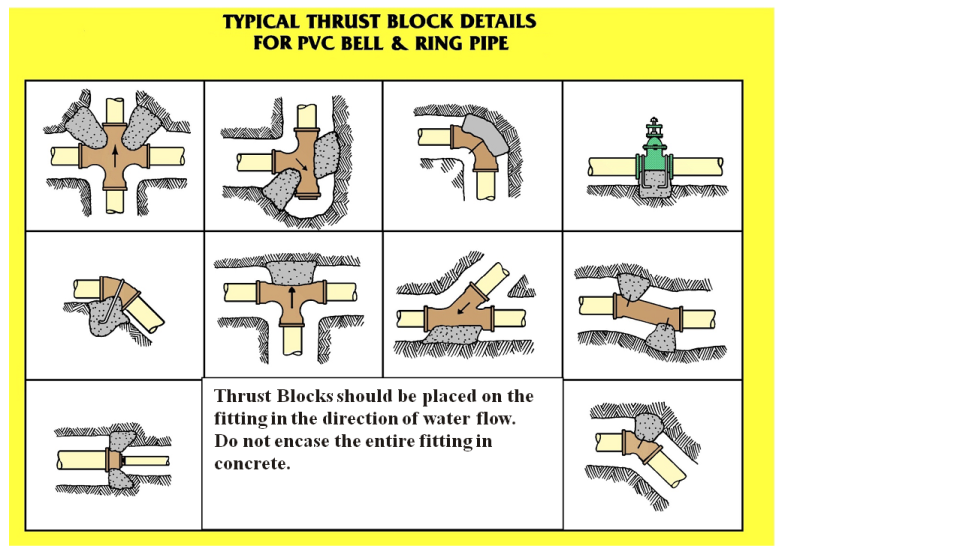 Thrust BlockSumber : https://kyocp.wordpress.com/2012/07/31/thrust-blocks/ Diakses 16-06-2016BendBerfungsi sebagai sambungan pipa untuk belokan.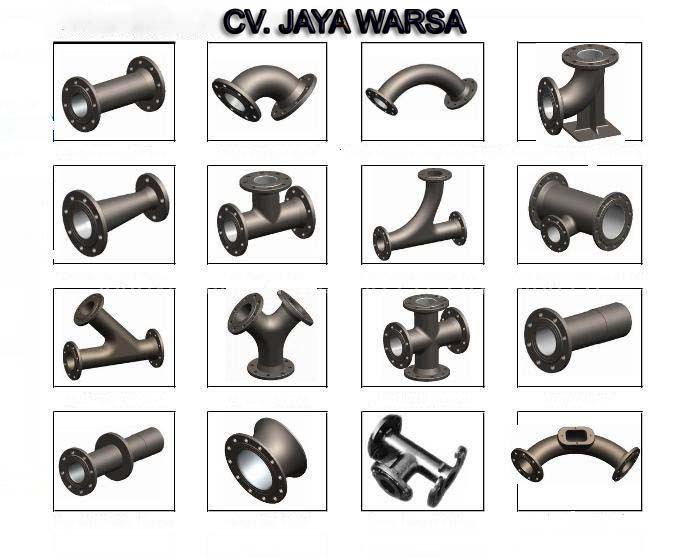 BendSumber : http://www.indonetwork.co.id/jawa-timur Diakses 16-06-2016Reducer atau Increaser	Berfungsi untuk menghubungkan pipa dengan pipa yang diameternya berbeda.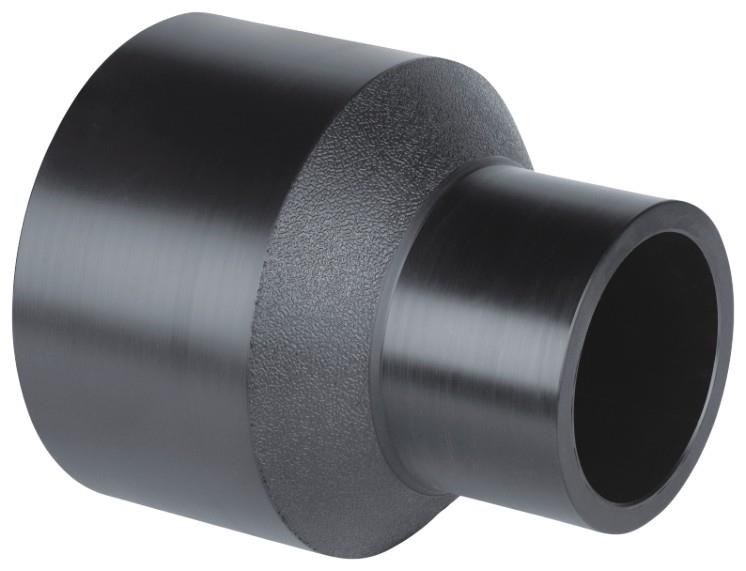 ReducerSumber : http://www.indotrading.com/product/reducer-hdpe-pe-p106610.aspx Diakses 16-06-2016Spesifikasi:Sok turunan : menghubungan dua pipa dengan diameter yang berbeda.Sok adaptor : menghubungkan dua pipa yang mempunyai tipe yang berbeda, misalnya PVC dengan GI.Jembatan PipaJembatan pipa adalah pipa yang melintasi saluran, sungai, atau lainnya, yang tidak memungkinkan pipa ditanam di dalam tanah. Jembatan pipa harus mempunyai pondasi/penyokong yang kokoh di kedua ujungnya untuk perkuatan. Konstruksi jembatan pipa dapat berupa pipa yang melintang dengan atau tanpa besi penyokong di bawahnya. Besi penyokong terpasang sepanjang kedua pondasi di kedua belah sisi untuk meletakkan pipa di atasnya. Pipa diklem di beberapa titik sepanjang besi penyokong bagian untuk penguatan.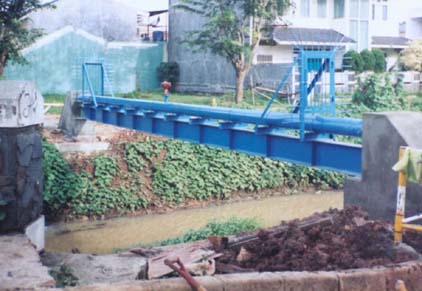 Jembatan PipaSumber :  http://findakaryagemilang.blogspot.co.id/Diakses 16-06-2016Berfungsi Konstruksi jembatan pipa yang biasa digunakan untuk air bersih dapat memberikan beda ketinggian yang kecil, yang dapat mengurangi tekanan yang terjadi didalam pipa. Hal ini diharapkan umur konstruksi jaringan pipa akan semakin tinggi. Dari rumus hazzen – william bila I besar maka debit air yang tersupply akan semakin besar.Spesifikasi :Jenis konstruksi untuk jembatan pipa :Tiang rangka beton pasangan batu kali.Tiang beton cover pasangan bata.Konstruksi tiang beton.Konstruksi tiang kayuMeter AirFungsi : Untuk mengukur besar aliran yang melalui suatu pipa.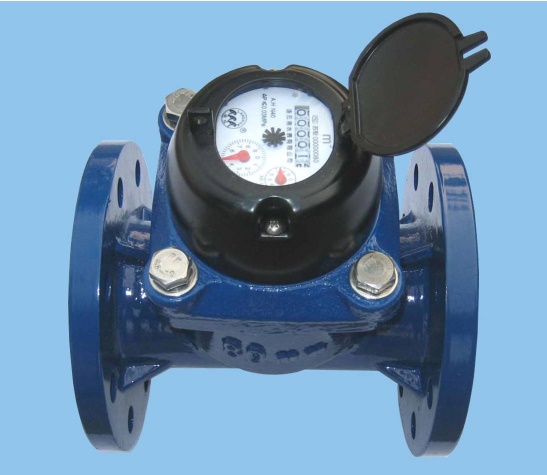  Water MeterSumber : http://www.v-flo.com/Products/GoodShow-270.aspx Diakses 16-06-2016Bahan Pipa 	Menurut Kemala dan Rao (1988) Sebagian besar biaya dalam pelaksanaan di alokasikan untuk perpipaan oleh karena itu ukuran pipa dan jenis-jenis pipa harus ditentukan untuk memperoleh hasil yang maksimal dan efisien, jenis-jenis pipa yang biasa digunakan antara lain :Absestos Coment Pipe (Pipa Asbes)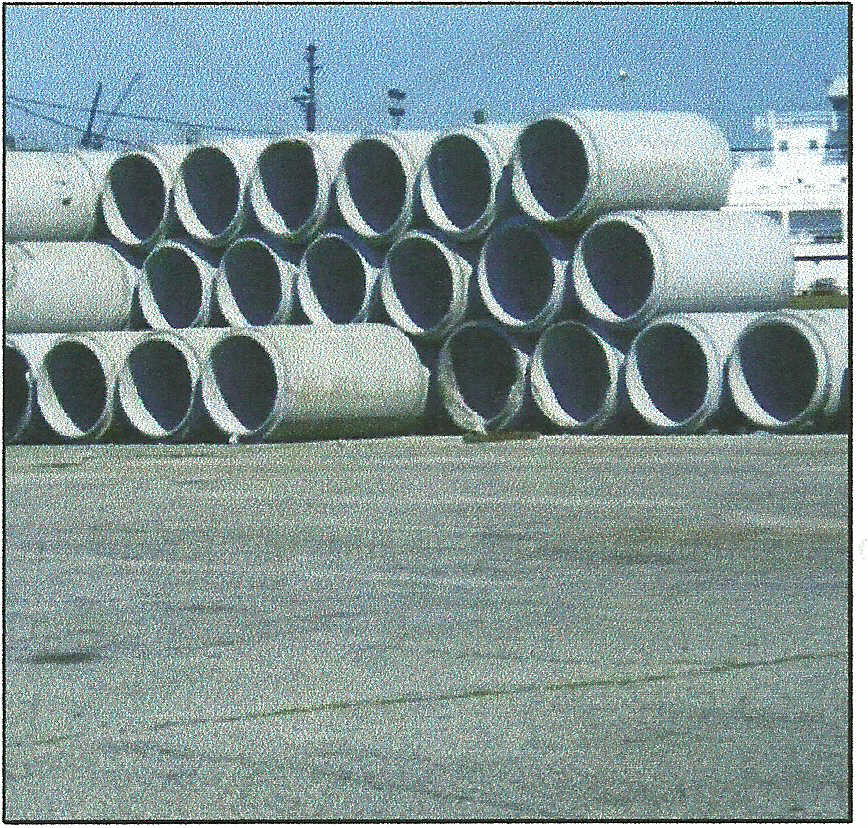 Pipa AsbesSumber : https://www.jevuska.com/2010/08/11/Diakses 16-06-2016Kentungan Mudah didapatDiproduksi di dalam negeriBerat satuan relative lebih ringan bila dibandingkan dengan pipa lainnya.Panjang saluran pipa lebih besar (6 m)KelemahanMudah retakTidak tahan benturanPipa PVC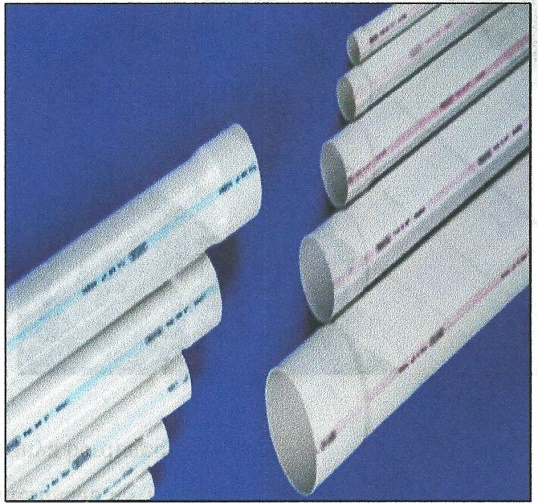 Pipa PVCSumber : http://projectmedias.blogspot.co.id/2013/07/mengenal-lebih-dekat-pipa-pvc.html Diakses 16-06-2016KeuntunganBerat satuan paling ringanTahan korosi dan asamDiproduksi di dalam negeriMudah pemasangan dan penyambungan Kedap airKelemahan Tidak tahan terhadap gaya luar yang cukup besarUmumnya hanya berdiameterPipa BetonKeuntunganCukup kuat menahan gaya luar Tahan korosiMudah diperoleh untuk berbagai ukuranTidak mudah pecahKelemahanBobotnya cukup beratPipa Besi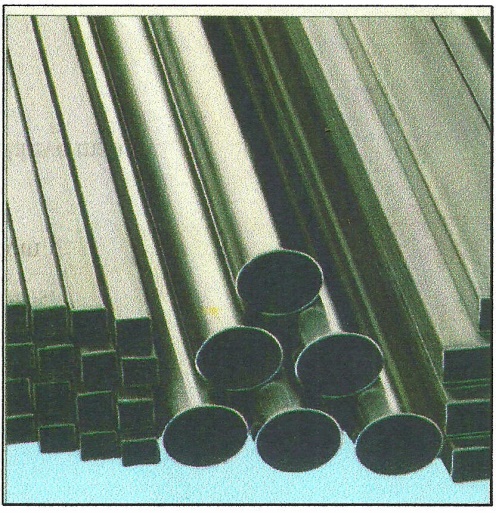 Pipa BesiSumber : http://hutaberkah.indonetwork.co.id/product/pipa-besi-stall-pipa-besi-hitam-pipa-besi-air-154306 Diakses 16-06-2016KentunganTahan terhadap getaran-getaranKedap airPanjang saluran sampai 6 meterCukup licinKelemahanTidak tahan korosiHarga relative mahalPengguanaan terbatas (di bawah jalan, rel kereta api, dll)Pipa Tanah LiatKentunganTahan korosiDiproduksi di dalam negeriMudah didapat Berat datuan ringanKelemahanHarga relative mahalPipa Baja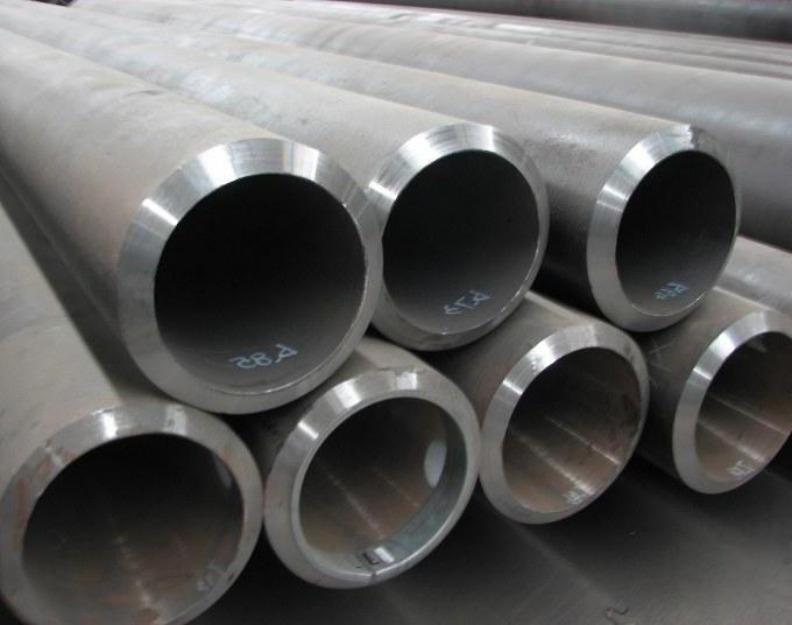 Pipa BajaSumber : http://pramanabaja.com/produk/pipa/Diakses 16-06-2016KentunganKedap airTahan korosiCukup licinKelemahanHarga relatif mahalFiber Glass  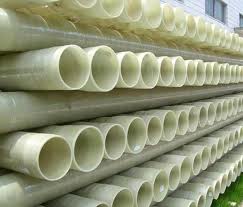 Pipa Fiber GlassSumber : http://www.globalintifibertech.co.id/?Grp_pipe_%7C_Frp_pipeDiakses 16-06-2016KentunganRinganDiproduksi di dalam negeriTahan korosiKedap airTahan terhadap gaya luar dan pembebananTipe sambungan yang fleksibelPanjang satuan mencapai 12 meterKelemahanHarga relatif mahalPipa High density polyethylene (HDPE)Pipa HDPE merupakan pipa standard air bersih di Indonesia. Pipa HDPE banyak digunakan oleh kontraktor proyek untuk distribusi air, kebutuhan industri, pertambangan, perkebunan dan pertanian, Pipa HDPE sesuai dengan Standard Kualitas ISO. Dengan memakai pipa HDPE jauh lebih ekonomis dari pada menggunakan pipa besi ataupun pipa PVC.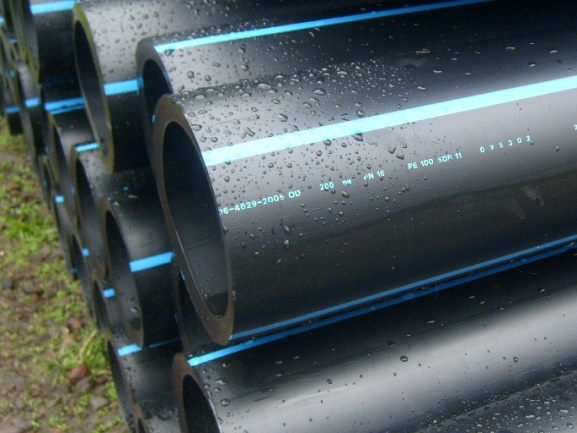 Pipa HDPESumber : http://hdpe100.blog.com/ Diakses 16-06-2016Beberapa Keuntungan menggunakan pipa HDPE adalah:Pipa HDPE bebas karatPipa HDPE dijamin hingga 50 tahun pemakaian.Pemasangannya mudah dan cepat.Ringan dan tahan lama.Food grade, aman bagi kesehatanUntuk memilihan bahan penyaluran (bahan pipa) didasarkan atas faktor-faktor seperti berikut ini :UmurKapasitas air dapat di alirkanDaya tahan yang cukup baik dari gaya dan pembebanan luar.Kemudahan dalam pelaksanaan (pemasangan dan penyambungan)Ukuran yang ada di pasaranKedap air atau kerapatan tinggiSuku cadang dan perlengkapan mudah diperoleh di pasaran.Perletakan pipa tergantung pada :Jaringan jalan yang adaJenis, kondisi, dan topgrafi tanah yang dilaluiSistem perpipaan yang lain (air buangan, listrik, telepon, dll).Perencanaan Pipa Induk DistribusiMenurut Kemala dan Rao (1988) Terdapat dua macam cara pemasangan sistem pipa induk yaitu lingkaran (loop) dan sistem cabang (branch).Sistem lingkaran (loop) Keuntungan:Bila ada kerugian di suatu tempat, kerusakan tersebut dapat segera dilokalisir.Tidak terjadi pengendapan di titik tertentu sehingga tidak diperlukan banyak peralatan pengurasan dan sistem kontruksi pembuangan lumpur (Blow Off).Tekanan air cukup merata, sehingga distribusi dapat merata pula.Suatu titik tujuan aliran dapat disupply dari dua arah atau lebih.Kebutuhan air tetap terlayani sekalipun saat terjadi emergency.Fleksibilitas tinggi.Ideal untuk daerah yang relatif datarKerugian:Lebih banyak membutuhkan panjang pipa dan perlengkapan.Perhitungan dimensi rumitSistem Cabang (branch)Keuntungan :Pipa distribusi relatif lebih rendah.Tekanan air dapat tinggiIdeal untuk daerah dengan kondisi kemiringan lahan ke satu daerah.Kerugian :Bila terjadi kerusakan atau keadaan emergency, supply air dari daerah lain tidak membantu sehingga supply air daerah tersebut terganggu.Diperlukan banyak peralatan pengurus (Blow Off).Untuk tiap cabang harus diperhitungkan faktor-faktor peak nya.Kebutuhan Air untuk Wilayah PelayananKebutuhan air pada tiap wilayah pelayanan untuk menentukan dan merencanakan perhitungan dimensi reservoir dan juga perencanaan pipa distribusi, sebagai berikut:Kebutuhan Air Wilayah Studi Tahun 2034Sumber : Hasil Perhitungan, Tahun 2016	Pada data tabel diatas yang berdasarkan didapat data-data debit kebutuhan untuk perencanaan jaringan distribusi yang didalamnya perencanaan reservoir dan perencanaan pipa distribusi utama. Untuk perencanaan reservoir menggunakan debit rata-rata (Qr) sesai dengan wilayah pelayanan. Dan untuk perencanaan pipa distribusi utama (JDU) menggunakan debit jam puncak (Q Peak Jam).ReservoirPerhitungan Volume Reservoir/ OfftakeUntuk menghitung kepastian reservoir ini, maka reservoir ditinjau dari fungsinya sebagai equilizing flow. Reservoir diperlukan untuk menyeimbangkan fluktuasi permukaan air harian, sehingga kebutuhan maksimum perjam dapat terpenuhi. Dalam perencanaan ini reservoir distribusi utama (Reservoir Jatigede) tidak menggunakan standar kapasitas reservoir yang berkisar 15%-30%, dikarnakan pada offtake terdapat reservoir yang melayani daerah pelayanannya masing-masing. Untuk melayani 11 kecamatan pada perencanaan ini akan dibuat beberapa reservoir dan juga offtake/ reservoir cabang adalah sebagai berikut :Reservoir Utama (Reservoir IPA Jatigede) yaitu melayani 11 (sebelas) kecamatan, dengan elevasi +220 mdpl.Resevoar Tomo (Kabupaten Sumedang), melayani wilayah Kecamatan Tomo dengan elevasi +128 mdpl.Reservoir Kadipaen (Kabupaten Majalengka), melayani wilayah Kecamatan Kadipaten dan juga Kecamatan Kertajati dengan elevasi +42 mdpl. Kecamatan Kadipaten dipilih untuk melayani Kecamatan Kertajati dikarenakan wilayah administrasi yang memungkinkan dan juga tingkan elevasi muka tanah lebih tinggi maka dapat dialiri dengan sistem gravitasi.Reservoir Jatiwangi (Kabupaten Majalengka), melayani wilayah kecamatan Kecamatan Jatiwangi, Kecamatan Palasah, dan Kecamatan Sumberjaya dengan elevasi +47 mdpl. Kecamatan Jatiwangi dipilih karena dalam elevasi muka tanah lebih cocok untuk mengalirkan dalam sisem gravitasi pada wilayah pelayanannya.Reservoir Palimanan (Kabupaten Cirebon), melayani wilayah Kecamatan Palimanan, Kecamatan Klangenan, Kecamatan Plumbon, dan Kecamatan Weru dengan elevasi +29 mdpl. Kecamatan Palimanan dipilih karena dalam elevasi muka tanah lebih cocok untuk mengalirkan dalam sisem gravitasi pada wilayah pelayanannya.Reservoir Cirebon (Kota Cirebon), melayani wilayah Kecamatan Harjamukti dengan elevasi +5 mdpl.Penempatan Reservoir di Wilayah Kajian	Sumber : Hasil Perhitungan, Tahun 2016Contoh Perhitungan Offtake/Reservoir Kadipaten (Kabupaten Majalengka) :Wilayah Pelayanan adalah Kecamatan Kadipaten, dan Kecamatan Kertajati. Maka dihitung kebutuhan dari wilah pelayanannya, sebagai berikut:Q rata-rata offtake	= Q rata-rata Kecamatan Kadipaten + Q rata-rata Kecamatan Kertajati= 53,09 liter/detik + 184, liter/detik= 227,21 liter/detik = 0,34 m3/detikVolume Reservoir 	= 20%/hari x Qrata-rata (m3/dtk) x 86400 dtk/hr			= 20%/hari x 0,34 m3/dtk x 86400 dtk/hr			= 5.857 m3Perhitungan Volume ReservoirSumber : Hasil Perhitungan, Tahun 2016Perhitungan Dimensi ReservoirDalam Perencanaan Reservoir selain merencanakan volume juga dapat merencanakan dimensi reservoir yang akan dibuat. Dengan kriteria perencanaaan dimensi yang dipilih yaitu kedalaman asumsi 5 meter dengan perbandingan panjang dan lebar 1:2 (1 berbanding 2), maka dimensi reservoir dapat dihitung sebagai berikut :Contoh perhitungan offtake/ Reservoir Kadipaten :Dengan p : l = 2 : 1Maka : Volume Reservoir = p x l x tp = 2lV = p x l x tV = 2l x l x t2l2 = V/tl2 = (5.857 m3) / (5 x 2)l =  m3l   = 24,20 mp = 2 x 24,20p = 48,40 mJadi :	p = 24,20 m	l  = 48,40 m	t  = 5 mPenyediaan lahan yang dibutuhkan dalam perencanaan reservoir ini yaitu :Lahan	= 2 x Luas Reservoir	= 2 x Panjang x Lebar	= 2 x 48,40 m x 24,20 m	= 2.342,78 m2 = 2.343 m2Perhitungan Dimensi dan Penyediaan Lahan reservoirSumber : Hasil PerhitunganJaringan Distribusi UtamaJalur RencanaDalam perencanaan jaringan distribusi utama untuk pengembangan sistem pengolahan air minum di wilayah studi dengan mengikuti jaringan jalan utama yaitu jalan nasional yang melintang dari Kabupaten Sumedang hingga Kota Cirebon. Untuk lebih jelasnya dapat dilihat pada hasil analisis EPANET 2.0 dibawah.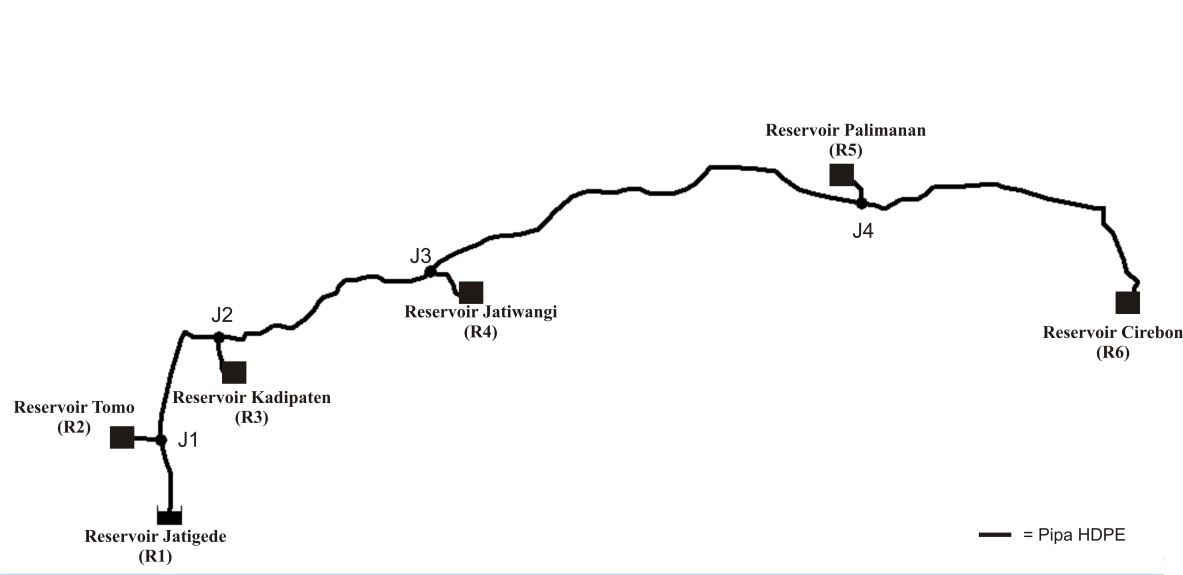 Sketsa Rencana Jaringan Distribusi UtamaSumber : Hasil Analisa EPANET, Tahun 2016Diatas adalah hasil dari penggambaran jalur dengan mengikuti jaringan jalan utama yaitu jalan nasional. Dari hasil analisis EPANET 2.0 didapat hasil sebagai berikut :Data Perhitungan EPANET Pada Titik Reservoir danTitik Sadap Rencana JalurSumber : Hasil Analisa EPANET ,  Tahun  2016Data Perhitungan EPANET Pada Titik Reservoir dan Titik Sadap Rencana JalurSumber : Hasil Analisa EPANET ,  Tahun  2016Dalam rencana jalur diatas terdapat beberapa masalah yang mengakibatkan tidak terpenuhinya kriteria hidrolis dalam pipa seperti yang ada diatas dengan diberi tanda meran pada angkanya. Maka perlu adanya pemilihan alternatif dalam menentukan jaringan distribusi yang sesuai.Penentuan Alternatif TerpilihDalam menentukan jaringan distribusi, menggunakan alternatif jalur perpipaan dan pemilihan alternatif terbaik. Penentuan alternatif ditentukan dengan parameter:Panjang dan jenis pipaPemakaian Bak Pelepas Tekan (BPT)Sisa tekanKecepatan pada pipaPengaliranDalam perencanaan ini menggunakan rumusan Hazen-Williams pada perhitungan dimensi pipa, maka diperluka data kekerasan pipa, untuk kekerasan pipa menurut Hazen Williams dapat dlihat pada tabel berikut :Koefisien Kekerasan Pipa Hazen-WilliamsSumber : Jack B. Evett, Cheng Liu. Fundamentals of Fluids Mechanics. McGraw Hill, New York. 1987, hal 161.Perhitungan jaringan pipa distribusi utama pada setiap alternatif dengan menggunakan aplikasi EPANET menggunakan data reservoir sebagai berikut :Reservoir Utama dengan kapasitas 2.000 m3/detik ditempatkan pada elevasi +220 mdpl.Resevoir Tomo (Kabupaten Sumedang), melayani wilayah Kecamatan Tomo dengan kapasitas 47,29 m3/detik ditempatkan pada elevasi +128.Reservoir Kadipaten (Kabupaten Majalengka), melayani wilayah Kecamatan Kadipaten dan Kecamatan Kertajati dengan kapasitas 356,04 m3/detik ditempatkan pada elevasi +42 mdpl. Reservoir Jatiwangi (Kabupaten Majalengka), melayani wilayah kecamatan Kecamatan Jatiwangi, Kecamatan Palasah, dan Kecamatan Sumberjaya dengan kapasitas 464,64 m3/detik ditempatkan pada elevasi +47 mdpl. Reservoir Palimanan (Kabupaten Cirebon), melayani wilayah Kecamatan Palimanan, Kecamatan Klangenan, Kecamatan Plumbon, dan Kecamatan Weru dengan kapasitas 745 m3/detik ditempatkan pada elevasi +29 mdpl. Reservoir Cirebon (Kota Cirebon), melayani wilayah Kecamatan Harjamukti dengan kapasitas 387,04 m3/detik ditempakan pada elevasi +5 mdpl.Alternatif 1Perhitungan jaringan distribusi alternatif 1 (satu) menggunakan aplikasi EPANET dengan menggunakan rumus Hazen-Williams. Pada alternatif 1 (satu) jaringa distribusi utama ini yaitu dengan tidak menggunakan bak pelepas tekan, melainkan dengan menggunakan 2 bahan pipa yang berbeda untuk pipa distribusinya. Untuk sketsa jaringan distribusinya dapat dilihat pada gambar berikut.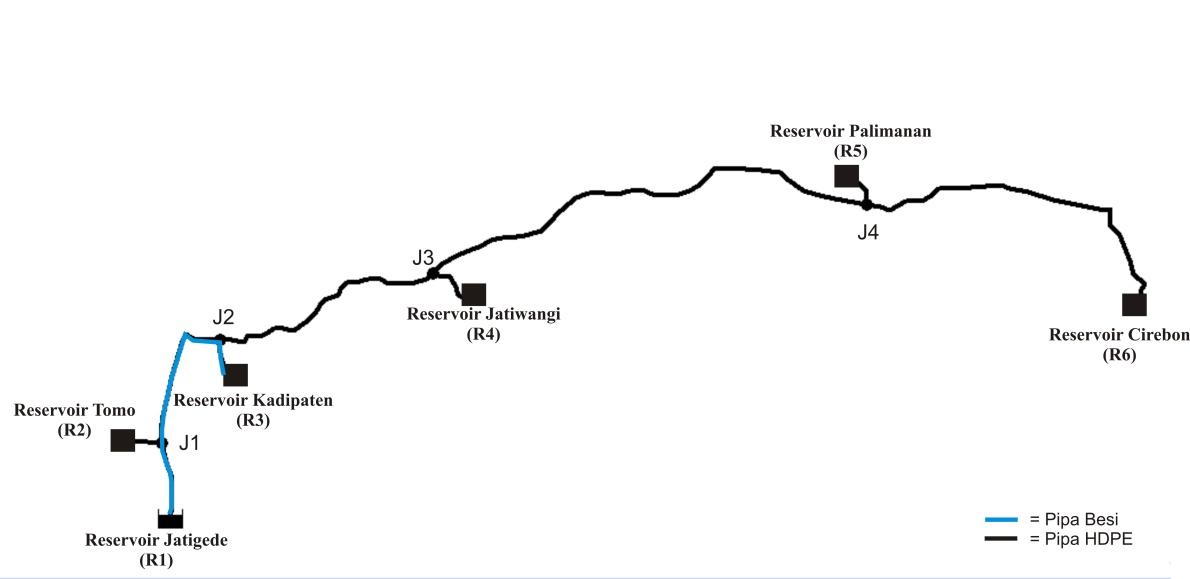 Sketsa Jaringan Distribusi Alternatif 1Sumber : Hasil Analisa EPANET, Tahun 2016	Pada gambar ditas terlihat bahwa terdapat Reservoir utama yaitu di Jatigede yang mengalirkan aliran sebesar 2.000 liter/detik ke tiap reservoir/ offtake pada masing-masing wilayah kajian. Pada alternatif mengunakan 2 (dua) jenis pipa yaitu pipa besi dan pipa HDPE. Penggunaan pipa besi tersebut dimaksudkan untuk menghindarkan pipa terhadap ketahanan dalam kecepatan aliran dalam pipa sebesar 3 m/detik dan pada sisa tekan lebih dari 70 meter. Hasil perhitungan EPANET untuk jalur alternatif 1 dapat dilihat pada tabel berikut. Data Perhitungan EPANET Pada Titik Reservoir dan Titik Sadap Alternatif 1Sumber : Hasil Analisa EPANET, Tahun 2016Data Perhitungan EPANET Pada Pipa Distribusi Utama Alternatif 1Sumber : Hasil Analisa EPANET, Tahun 2016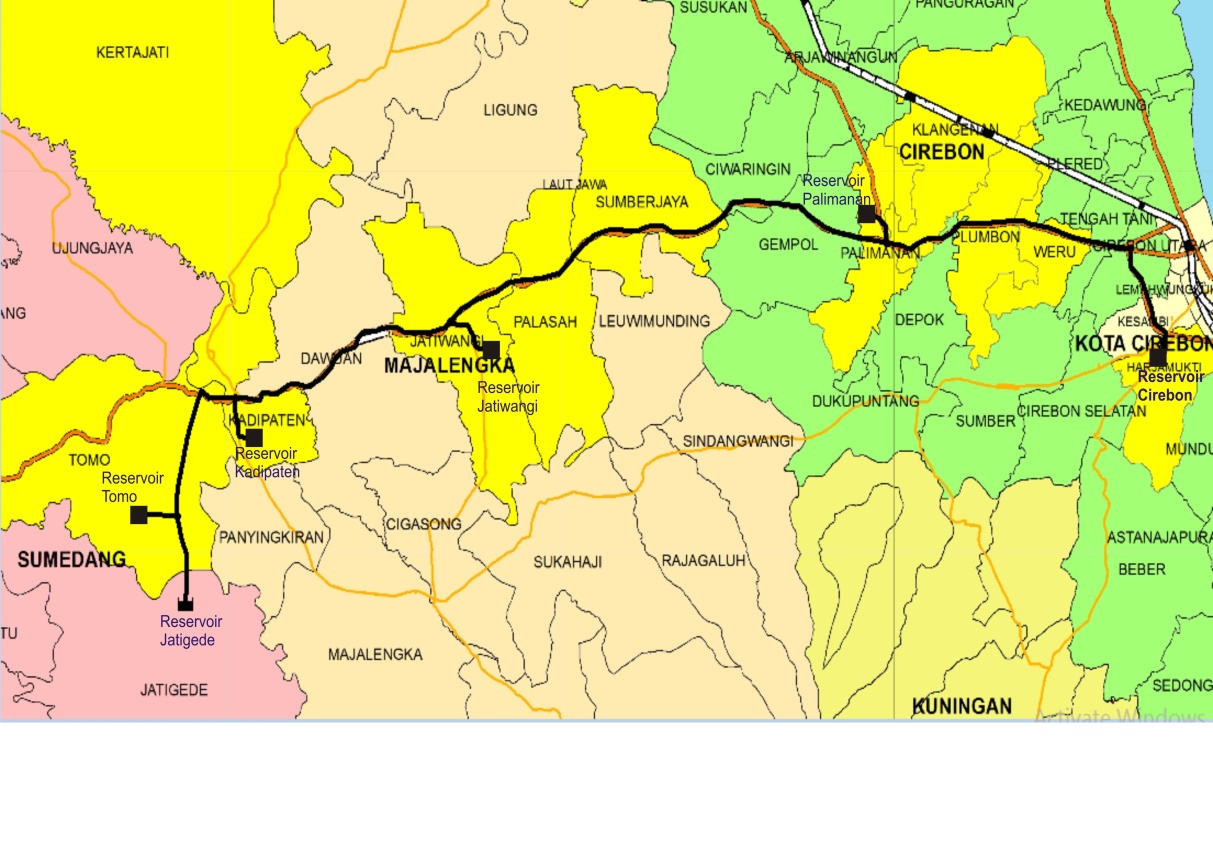 Peta Jaringan Distribusi Utama Alternatif 1Sumber : Hasil Analisa EPANET, Tahun 2016Alternatif 2	Perhitungan jaringan distribusi alternatif 2 (dua) menggunakan aplikasi EPANET dengan menggunakan rumus Hazen-Williams. Pada alternatif 2 (dua) jaringa distribusi utama ini yaitu dengan menggunakan Bak Pelepas Tekan (BPT), dimaksudkan agar mengurangi beban pada pipa yang dapat mengakibatkan pecahnya pipa. Pad alternatif 2 juga hanya menggunakan 1 pipa yang berjenis HDPE, yang membuat memudahkan dalam pemsangan.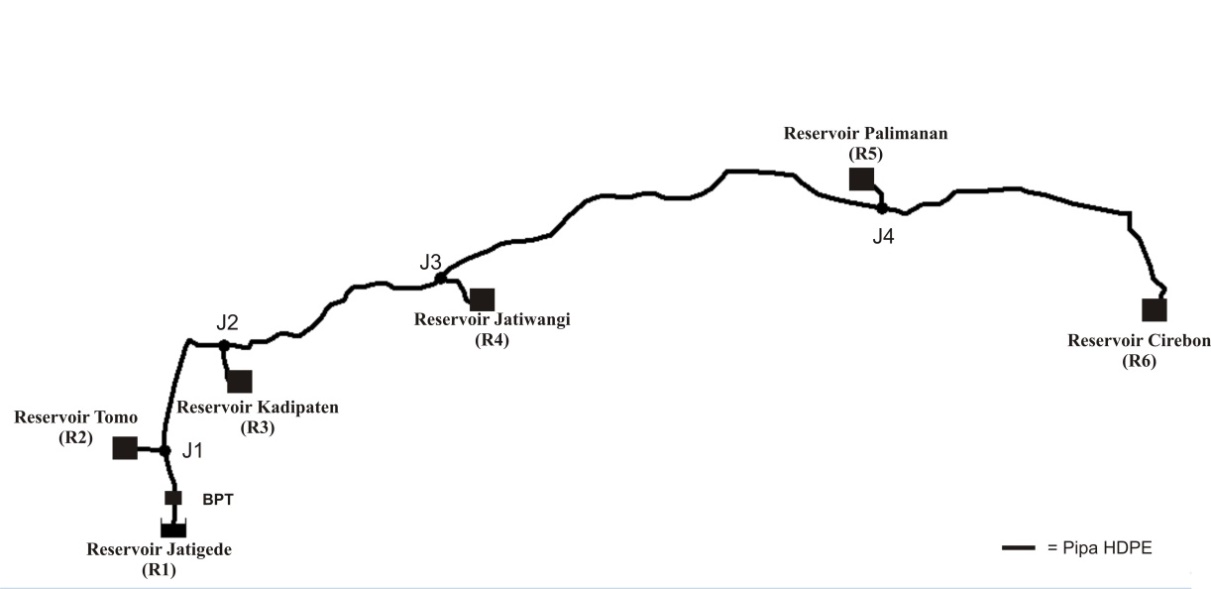 Sketsa Jaringan distribusi Utama Alternatif 2Sumber : Hasil Analisa EPANET, Tahun 2016	Pada gambar ditas terlihat bahwa terdapat Reservoir utama yaitu di Jatigede yang mengalirkan aliran sebesar 2.000 liter/detik ke tiap reservoir/ offtake pada masing-masing wilayah kajian. Pada alternatif ini mengunakan menggunakan Bak Pelepas Tekan (BPT) pada pipa yang menghubungkan Reservoir Utama Jatigede dengan titik sadap untuk Reservoir Tomo. Penempatan BPT pada pipa tersebut agar menghasilkan sisa tekan dan kecepatan aliran dalam pipa yang sesuai dengan kriteria perencanaan. Hasil perhitungan EPANET untuk jalur alternatif 1 dapat dilihat pada tabel berikut.Data Perhitungan EPANET Pada Titik Reservoir dan Titik Sadap Alternatif 2Sumber : Hasil Analisa EPANET, Tahun 2016Data Perhitungan EPANET Pada Pipa Distribusi Utama Alternatif 2Sumber : Hasil Analisa EPANET, Tahn 2016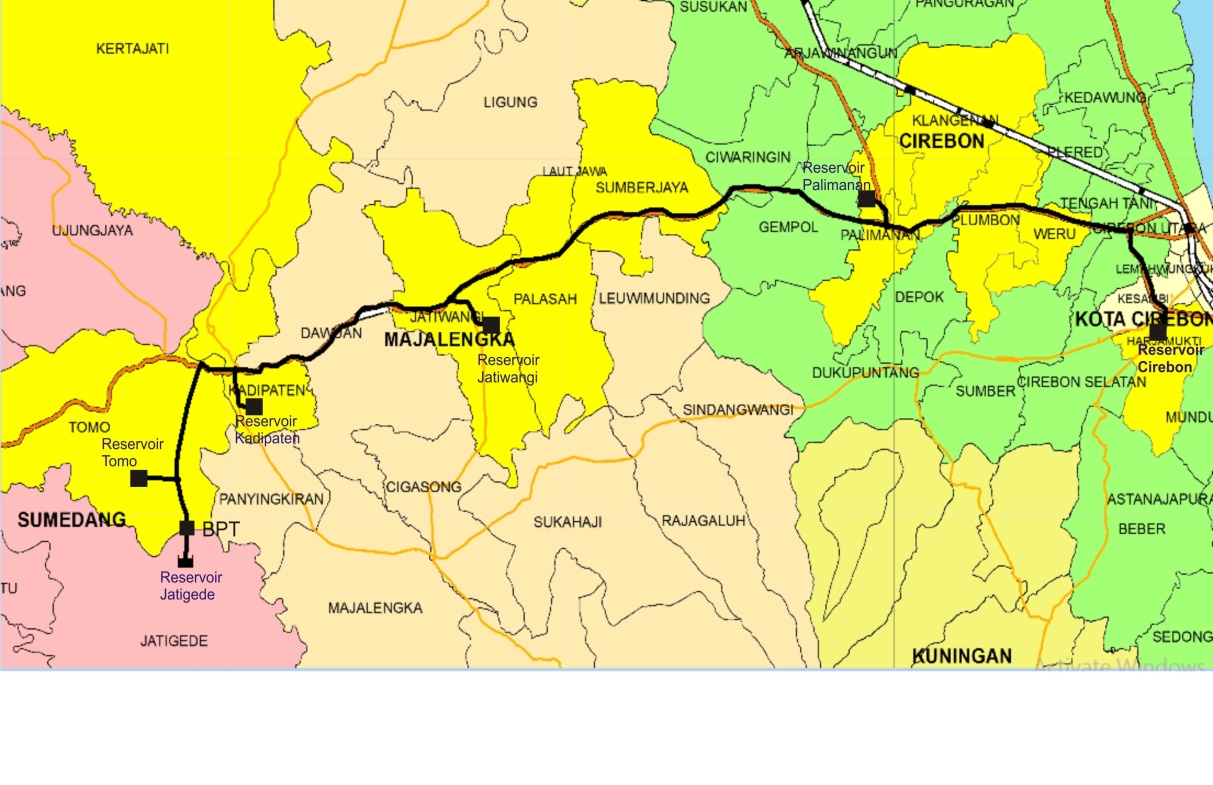 Peta Jaringan Distribusi Utama Alternatif 2Sumber : Hasil Analisa EPANET, Tahun 2016Pemilihan AlternatifPenentuan alternatif terpilih dilakukan dengan perbandinga data yang telah dihitung dengan Aplikasi EPANET sebelumnya. Alternatif dipilih dengan melihat kategori jalur secara Panjang Pipa, Jenis Pipa, Pemakaian BPT, Sisa Tekan, Kecepatan Aliran Dalam Pipa dan Jenis Pengaliran.Perbandingan Alternatif Jaringan Distribusi UtamaSumber : Hasil Analisa EPANET, Tahun 2016	Terlihat pada tabel diatas bahwa dalam segi ekonomis, hidrologis, kemudahan pemasangan dan juga perawatan alternatif 2 lebih efektik, karena :Dalam segi ekonomis, untuk alternatif 1 dengan menggunakan pipa besi relatif lebih mahal dibandingkan dengan alternatif 2 yang hanya menggunakan pipa jenis HDPE. Perkiraan perbandingan pengadaan bahan pipa untuk kedua alternatif dapat dilihat pada tabel berikut.Perkiraan Harga Pengadaan Bahan Alternatif 1Sumber : Hasil Perhitungan, Tahun 2016Perkiraan Harga Pengadaan Bahan Alternatif 2Sumber : Hasil Perhitungan, Tahun 2016Dalam segi hidrologis, untuk alternatif 1 tergolong berbahaya dikarenakan sisa tekan serta kecepatan dalam pipa tinggi yang dapat mengakibatkan pipa cepat tergerus dan mudah pecah. Sedangkan untuk alternatif 2 dalam sisa tekan dan kecepatan aliran dalam pipa tergolong baik dan sesuai dengan standar perencanaan hidrologis pipa.Dalam segi kemudahan pemasangan, alternatif 2 tergolong lebih mudah dikarenakan memiliki 1 jenis pipa yang disambungkan. Sedangkan untuk alternatif 1 yang menggunakan 2 pipa yang berbeda akan disulitkan dalam penyambungan pipa yang berbeda dan diperlukan fitting pipa khusus dalam penyambungannya.Dalam perawatan, alternatif 2 diuntungkan dengan adanya Bak Pelepas Tekan (BPT) yang sealigus dapat berfungsi sebagai bak kontrol pada sistem jaringan distribusi utama ini.Peta Jaringan Distribusi Utama TerpilihSumber : Hasil Analisa EPANET, Tahun 2016Alternatif Penggunaan PipaDalam perencanaan ini terdapat jalur alernatif lain sebagai opsi dalam perencanaan. Jalur tersebut mengunakan debit pengaliran setengah dari debit perencanaan semula yaitu sebesar 1.000 liter/detik. Dengan tahun perencanaan 10 tahun pertama sampai dengan 2024.  Maka dalam perencanaan jalur alternatif ini menggunakan 2 (dua) tahap pembangunan jaringan distribusi utama yaitu pada sepuluh tahun pertama dan dilanjut dengan untuk perencanaan sepuluh tahun ke dua sampai dengan tahun 2034.  Jalur yang dipakai dalam untuk alternatif ini yaitu jalur yang terpilih pada pemilihan alternatif. Untuk lebih jelas maka sketsa jaringan distribusi utama alternatif ini dijelaskan pada gambar 4.21 dibawah ini.Sketsa Jaringan Distribusi Alternatif LainSumber : Hasil Analisa EPANET, Tahun 2016	Pada gambar diatas terlihat bahwa terdapat Reservoir utama yaitu di Jatigede yang mengalirkan aliran sebesar 1.000 liter/detik pada sepuluh tahun 2024 dan 1.000 liter /detik pada sepuluh tahun 2034  ke tiap reservoir/ offtake pada masing-masing wilayah kajian. Pada alternatif ini mengunakan bak pelepas tekan dalam pengaliran aliran air agar tidak terjadi beban berlebih pada pipa. Penggunaan bak pelepas tekan  tersebut dimaksudkan untuk menghindarkan pipa terhadap ketahanan dalam kecepatan aliran dalam pipa sebesar 3 m/detik dan pada sisa tekan lebih dari 70 meter. Hasil perhitungan EPANET untuk jalur alternatif lain dapat dilihat pada tabel berikut. Data Perhitungan EPANET Pada Titik Reservoir dan Titik Sadap Alternatif LainSumber : Hasil Analisa EPANET, Tahun 2016Data Perhitungan EPANET Pada Pipa Distribusi Utama Alternatif LainSumber : Hasil Analisa EPANET, Tahun 2016	Dalam hitungan EPANET 2.0 diatas bahwa terlihat diameter yang terpakai yaitu untuk paling besar 900 mm dan yang terkecil 225 mm. Dalam perhitungan tersebut terlihat secara hidrolis sudah memenuhi kriteria desain dalam perencanaan pipa induk distribusi utama. Untuk perencanaan tahap kedua yang dilakukan untuk sepuluh tahun pertama dan kedua jalur yang dipakai adalah sama. Maka untuk lebih jelas dalam jalur dapat dilihat pada gambar 4.22 sebagai berikut.Peta Jaringan Distribusi Utama Alternatif LainSumber : Hasil Analisa EPANET, Tahun 2016Dapat darik kesimpulan bahwa dalam perencanaan ini menggunakan dua kali pemasangan pipa untuk sepuluh tahun pertama sampai tahun 2024 dan untuk sepuluh tahun ke dua sampai tahun 2034. Hal tersebut dilakukan agar dalam pengaliran ke saluran pelanggan tidak banyak air terbuang karena kelebihan produksi. Untuk jalur distri busi pada kedua tahap menggunakan jalur yang sama seperti terlihat pada gambar.422 di atas.NoKabupatenKecamatanQr (L/Dtk)Q Maks Hari (L/dtk)Q Peak Jam (L/Dtk)1.Kabupaten SumedangKecamatan Tomo31,5234,6847,292.Kabupaten MajalengkaKecamatan Kadipaten53,0958,4079,643.Kabupaten MajalengkaKecamatan Jatiwangi105,42115,96158,134.Kabupaten MajalengkaKecamatan Palasah101,58111,74152,385.Kabupaten MajalengkaKecamatan Sumberjaya102,76113,04154,146.Kabupaten MajalengkaKecamatan Kertajati184,27202,69276,407.Kabupaten CirebonKecamatan Klangenan99,76109,73149,638.Kabupaten CirebonKecamatan Palimanan120,20132,22180,299.Kabupaten CirebonKecamatan Plumbon142,31156,54213,4610.Kabupaten CirebonKecamatan Weru134,40147,84201,5911.Kota CirebonKecamatan Harjamukti258,02283,83387,04JumlahJumlahJumlah1.3331.4672.000NoReservoir/ OfftakeElevasi (m)Jarak dari IPA (m)1IPA Distribusi Utama22002Tomo 12817843Kadipaten 42132644Jatiwangi47239845Palimanan29422686Cirebon558263NoReservoirpersentase Volume Reservoir (%/Hari)Debit Pelayanan (m3/detik)Volume Reservoir  (m3)Jumlah ReservoirVolume per Reservoir (m3)1IPA Distribusi Utama-1,334.80014.8002Tomo200,0354515453Kadipaten200,345.85715.8575Jatiwangi200,213.59713.5976Palimanan200,508.58224.2917Cirebon200,264.45914.459NoReservoirKeterangan DimensiKedalaman (m)Lebar (m)Panjang (m)Penyediaan Lahan (m2)1IPA Distribusi UtamaP : L = 2 : 1521,9143,821.9202TomoP : L = 2 : 257,3814,762183KadipatenP : L = 2 : 3524,2048,402.3434JatiwangiP : L = 2 : 4518,9737,931.4395PalimananP : L = 2 : 5520,7241,433.4336CirebonP : L = 2 : 6521,1242,231.783NodeElevation (m)Demand (liter/Detik)Head (m)Pressure (m)Reservoir Jatigede (R1)2202.0002200Reservoir Tomo (R2)12847,29191,8663,86Reservoir  Kadipaten (R3)43356,04124,6478,55Reservoir  Jatiwangi (R4)47464,6491,244,2Reservoir  Palimanan (R5)2974569,2840,28Reservoir  Cirebon (R6)5387,0453,2548,25Titik Sadap Tomo (J1)1280199,5471,54Titik Sadap  Kadipaten (J2)430124,6481,64Titik Sadap  Jatiwangi (J3)47095,848,8Titik Sadap  Palimanan (J4)29069,7840,78LinkjalurPanjang (m)Diameter (mm)RougnessVelocity (m/detik)Unit Headloss (m/km)Jenis PipaPipa 1R1-J130009001403,146,82HDPEPipa 2J1-J211.4809001403,076,52HDPEPipa 3J2-J310.72010001402,032,69HDPEPipa 4J3-J418.28410001401,441,42HDPEPipa 5J4-R615.9957101400,981,03HDPEPipa 6J1-R24561801401,8616,85HDPEPipa 7J2-R36315001401,815,61HDPEPipa 8J3-R45755001402,378HDPEPipa 9J4-R52598001401,481,94HDPEPipe TypeKExtremely smooth and straight pipes140New steel or cast iron130Wood ; concrete120New riveted steel; vitrifield110Old cast iron100Very old and corroded cast iron80NodeElevation (m)Demand (liter/Detik)Head (m)Pressure (m)Reservoir Jatigede (R1)2202.0002200Reservoir Tomo (R2)12847,29187,7259,72Reservoir  Kadipaten (R3)43356,04107,5264,52Reservoir  Jatiwangi (R4)47464,6477,1730,17Reservoir  Palimanan (R5)2974555,2526,76Reservoir  Cirebon (R6)5387,0439,2234,22Titik Sadap Tomo (J1)1280196,5368,53Titik Sadap  Kadipaten (J2)430110,6167,61Titik Sadap  Jatiwangi (J3)47081,7734,77Titik Sadap  Palimanan (J4)29055,2526,76LinkjalurPanjang (m)Diameter (mm)RougnessVelocity (m/dtk)Unit Headloss (m/km)Jenis PipaPipa 1R1-J130009001303,147,82IRONPipa 2J1-J211.4809001303,077,48IRON Pipa 3J2-J310.72010001402,032,69HDPEPipa 4J3-J418.28410001401,441,42HDPEPipa 5J4-R615.9957101400,981,03HDPEPipa 6J1-R24561801301,8619,33IRONPipa 7J2-R36315001401,814,89HDPEPipa 8J3-R45755001402,378HDPEPipa 9J4-R52598001401,481,94HDPENodeElevation (m)Demand (liter/Detik)Head (m)Pressure (m)Reservoir Jatigede (R1)22020002200Reservoir Tomo (R2)12847,29149,2421,24Reservoir  Kadipaten (R3)43356,04103,4660,46Reservoir  Jatiwangi (R4)47464,6473,5726,57Reservoir  Palimanan (R5)2974551,6522,65Reservoir  Cirebon (R6)5387,0435,6130,61Titik Sadap Tomo (J1)1280151,8423,84Titik Sadap  Kadipaten (J2)43010764Titik Sadap  Jatiwangi (J3)47078,1631,16Titik Sadap  Palimanan (J4)29052,1523,15Bak Pelepas Tekan (BPT)1602.0001600LinkjalurPanjang (m)Diameter (mm)RougnessVelocity (m/detik)Unit Headloss (m/km)Jenis PipaPipa 1R1-BPT1.0001.0001402,554,08HDPEPipa 2BPT-J12.0001.0001402,554,08HDPEPipa 3J1-J211.4801.0001402,493,91HDPEPipa 4J2-J310.72010001402,032,69HDPEPipa 5J3-J418.28410001401,441,42HDPEPipa 6J4-R615.9957101400,981,03HDPEPipa 7J1-R24562251401,195,68HDPEPipa 8J2-R36315001401,815,61HDPEPipa 9J3-R45755001402,378HDPEPipa 10J4-R52598001401,481,94HDPENoParameterAlternatif 1Alternatif 21.Panjang Pipa dan Jenis PipaHDPE = 46.228 mHDPE = 61.399 m1.Panjang Pipa dan Jenis PipaIron = 15.111 mHDPE = 61.399 m2.BPT01Perkiraan HargaPerkiraan HargaRp. 524.291.628.647Rp.  471.443.640.4803.Sisa TekanPaling Besar = 68,53 mPaling Besar = 64,00 m3.Sisa TekanPaling Kecil = 26,27 mPaling Kecil = 21,24 m4.Kecepatan Aliran Dalam PipaPaling Besar = 3,14 m/dtPaling Besar = 2,55 m/dt4.Kecepatan Aliran Dalam PipaPaling Kecil = 0,98 m/dtPaling Kecil = 0,98 m/dt5.PengaliranGravitasiGravitasiNo.Diameter Pipa (HDPE)Diameter Pipa (HDPE)Harga satuanHarga satuanJumlah KebutuhanJumlah KebutuhanJumlah Harga (Rp)Pipa HDPEPipa HDPEPipa HDPEPipa HDPEPipa HDPEPipa HDPEPipa HDPEPipa HDPE1180mm464.945/ meter456meter212.014.9202500mm2.140.955/ meter1.206meter2.581.991.7303710mm4.322.275/ meter15.995meter69.134.788.6254800mm5.474.115/ meter259meter1.417.795.78551.000mm9.132.380/ meter29.004meter264.875.549.520Pipa BesiPipa BesiPipa BesiPipa BesiPipa BesiPipa BesiPipa BesiPipa Besi6900mm12.313.537/ meter15.111meter186.069.488.067Jumlah Pengadaan PipaJumlah Pengadaan PipaJumlah Pengadaan PipaJumlah Pengadaan PipaJumlah Pengadaan PipaJumlah Pengadaan PipaJumlah Pengadaan Pipa524.291.628.647No.Diameter Pipa (HDPE)Diameter Pipa (HDPE)Harga satuanHarga satuanJumlah KebutuhanJumlah KebutuhanJumlah Harga (Rp)1225mm464.945/ meter456meter212.014.9202500mm2.140.955/ meter1.206meter2.581.991.7303710mm4.322.275/ meter15.995meter69.134.788.6254800mm5.474.115/ meter259meter1.417.795.78551.000mm9.132.380/ meter43.484meter397.112.411.9206Bak Pelepas Tekan (BPT)Bak Pelepas Tekan (BPT)984.637.500Unit1Unit984.637.500Jumlah Pengadaan Pipa dan BPTJumlah Pengadaan Pipa dan BPTJumlah Pengadaan Pipa dan BPTJumlah Pengadaan Pipa dan BPTJumlah Pengadaan Pipa dan BPTJumlah Pengadaan Pipa dan BPTJumlah Pengadaan Pipa dan BPT471.443.640.480NodeElevation (m)Demand (liter/Detik)Head (m)Pressure (m)Reservoir Jatigede (R1)2201.0002200Reservoir Tomo (R2)12824,2155,4727,47Reservoir  Kadipaten (R3)43226,2889,146,1Reservoir  Jatiwangi (R4)47246,2367,9420,94Reservoir  Palimanan (R5)29356,0450,921,9Reservoir  Cirebon (R6)5147,2536,9331,93Titik Sadap Tomo (J1)1280156,2228,22Titik Sadap  Kadipaten (J2)43090,4347,43Titik Sadap  Jatiwangi (J3)47069,9422,36Titik Sadap  Palimanan (J4)29052,1723,17Bak Pelepas Tekan (BPT)1601.0001600LinkjalurPanjang (m)Diameter (mm)RougnessVelocity (m/detik)Unit Headloss (m/km)Pipa 1R1-BPT1.0009001401,571,89Pipa 2BPT-J12.0009001401,571,89Pipa 3J1-J211.4807101402,465,73Pipa 4J2-J310.7208001401,491,97Pipa 5J3-J418.28480014010,94Pipa 6J4-R615.9955001400,750,95Pipa 7J1-R24562251400,611,64Pipa 8J2-R36315001401,152,11Pipa 9J3-R45755001401,252,47Pipa 10J4-R52595001401,814,89